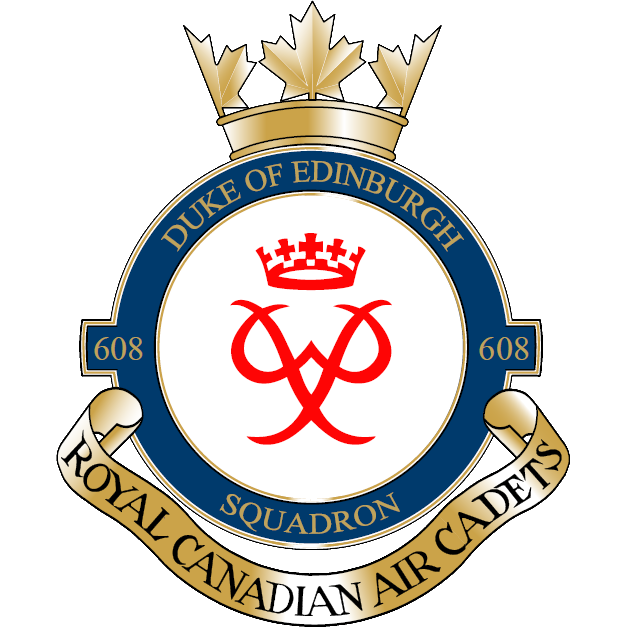 RANGE COMPETITION SAT 12 MAR 16Dear Parents/Guardians,Timings for the competition are as follows: Drop-off at 0800hrs; Pick-up at 1100hrs. Cadets are to wear appropriate comfortable civilian clothing. HEALTH CARD IS MANDATORY TO COMPETEOn the next page is the location of the competition. Cadets are responsible for arranging their own rides. Justin LeadbeaterCaptain Commanding OfficerCall/Text Cell: (613) 827-2320Lead_beater@hotmail.com